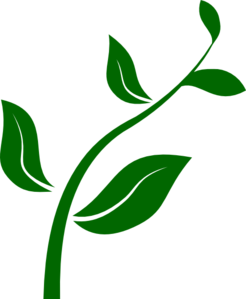 Community Gardener Application and AgreementRules, Terms and Conditions for Participation2019Rules, Terms and Conditions for ParticipationIf accepted as a gardener, I will abide by the following:I will use this garden at the sole discretion of Northgate Community Garden. I agree to abide by its stated policies and procedures.Working for GoodI will work to keep the NCG a happy, secure and enjoyable place where all participants can garden and socialize peacefully in a neighborly manner. I understand that I am an integral part of the NCG community and as such must be a good steward of the land and resources made available to me.Annual Fees for 2018Volunteer HoursI understand that I am required to complete the NCG service hours as detailed below. The service may take many forms, including but not limited to serving on a committee, participating in community work/clean-up days. (On workdays I’m responsible for my own garden gloves.)Planting Deadline and Unattended PlotsOnce I have been assigned a plot, I will cultivate and plant it by June 1, 2018 or my plot will be reassigned.I further understand that my plot cannot be left fallow or unused for any period of two weeks or longer. Doing so will result in the loss of my plot.Page 1 of 3Perennial Restriction I understand that I may not plant perennial plants that spread, such as mint. End of SeasonI will remove all vegetative material and tools, staking etc. from my plot and prepare it for over wintering by December 1, 2018 or by when the garden is not is active use.Plot AssignmentI understand that all plots are assigned after applications have been submitted and accepted.Each gardening household may have no more than two 20’X20’ plots or four 10’X20’ plots. I can share my plot with another gardener with the approval of the NCG Committee.All additional gardeners must also complete an application agreement.New GardenersAll new gardeners will be assigned a 10’X20’ plot if available. If there are more applicants than available plots, plots will be assigned on a first come first serve basis.Experienced GardenersExperienced gardeners will have the choice between a 10’X20’ or 20’X20’ plot. If there are more applicants than available plots, plots will be assigned on a first come first serve basis.Unassigned PlotsAfter June 1, any unassigned plots will be offered to those on the waiting list, existing gardeners, or voluntarily run for educational/community purposes.Plot RestrictionsI will not expand my plot beyond the space assigned or into paths or other plots.I will not allow any vines or other spreading plants to infringe upon or grow into pathways or other plots.I will keep all my plants within the limits of my garden plot and will not allow any plants to grow in height that significantly infringes on a neighboring plot’s sunlight.I will not build any permanent structures.The large 5 foot pathways will be mowed every 2 weeks. Anything outside your plot boundary will be at risk.Plot MaintenanceI must keep my plot and the path around my plot weed free, clean and neat.Gardeners share the responsibility of maintenance of the 2 foot pathways with their neighbor gardeners.Upon leaving, I will remove/dispose of any and all trash that I have brought into the garden area or onto the garden property.Anything I bring from my home, I will take home unless I have made prior arrangements to leave tools, items etc. onsite.I understand that if I choose to leave tools, items etc. that NCG is not liable for any theft or damage.Local and State LawsI will follow all state and local laws governing plant cultivation as well as behavior and activities in the garden.I will not bring weapons of any kind onto the property owned by Christ Lutheran Church.Water Access and UsageI will follow the rules for watering my plot as set forth by the NCG Committee.I will not use a sprinkler or leave water running unattended in my plot or anywhere within the garden proper.I will bring my own nozzle to use with the hoses.I will wind-up the hose on the reels when I’m done watering.I will make sure the water is turned off and the lever is down before I leave the garden.Page 2 of 3Organic OnlyI will only incorporate organic practices and will not use any chemical herbicides, pesticides or petrol-fertilizers.The property owners reserve the right to apply weed control in keeping with our vision of sustainable earth friendly growing environment.ParkingNO PARKING is allowed within the fenced area.Parking is available at Christ Lutheran Church in the back parking lot, with access to the garden from the walking path.Parking is available at the site on the north side by the large tree.RespectI will respect other gardeners and guests at all times.I will not use abusive/profane language or gestures towards anyone onsite.I will not discriminate against others in any way.Smoking is prohibited on the entire grounds of the NCG property.Guests and VisitorsGuests and visitors, including children, may enter the NCG only if I accompany them.They are required to follow all rules, terms and conditions stated herein.I will supervise any and all children throughout the duration of time in the garden.I am solely responsible for the behavior of my guests.Pet RestrictionsNo pets are allowed within the fenced area of NCG.Any and all pets that I bring to the NCG property are required to be on a leash at all times.I will remove all pet droppings from the NCG.TheftI will not take food, plants, tools, gardening supplies or items from other gardener’s plots and/or the tool shed.I will not take anything from the NCG that is not rightfully mine.RetaliationI forfeit my right to sue the owners of the property, the NCG Committee or any persons assigned to oversee the operations of the NCG.Enforcement of Terms and ConditionsBreaking any rules, terms or conditions is cause for exclusion from the NCG and the loss of my plot.I will receive one written warning from the NCG CommitteeIf no response or correction has been made within two weeks, I will receive a final written notification that I have forfeited my gardening privileges and plot.I will be allowed to re-apply for another garden plot only after one year and only at the discretion of the NCG Committee.Any issues or questions regarding my plot or the garden should be directed to the NCG Coordinator.Page 3 of 3NORTHGATE COMMUNITY GARDENSponsored by Christ Lutheran ChurchApplication – 2019CommitmentI hereby state that I have received a copy of the Northgate Community Garden Agreement which includes the details of the rules, terms, conditions and cost for participation in 2018.By signing this document, I agree to all that is included in this agreement._______ New Gardener		_______ Experienced  Gardener _______10’X20’ plot				10’X20’ plot				20’X20’ plotSigned _____________________________________    Date ___________________Name (Print) _________________________________________________________Address _____________________________________________________________City __________________________________ State __________ Zip ____________Email Address _______________________________ Phone ___________________Plot SizeCost10’ X 20’$2520’ X 20’$40Plot SizeHours1 plot1 workday (2 hours)2 plots2 workdays (4 hours) or 2 workers on the same day